Конспект занятия по пальчиковой гимнастикеТема: Мудры для суставовЦель занятия: Посредством пальчиковой гимнастики способствовать восстановлению объема  движений  верхних  конечностей, снижению  уровня  зависимости граждан пожилого возраста и инвалидов от посторонней помощи.1.Орг. момент: Приветствие. Объявление темы занятия.2. Суставная разминка для пальцев рук:3.Основная часть занятия: Ознакомление с мудрами для суставов.Джойнт-мудра  снимает напряжение и усталость в любых суставах. Рекомендуется выполнять 4-6 раз в день по 15-30 мин.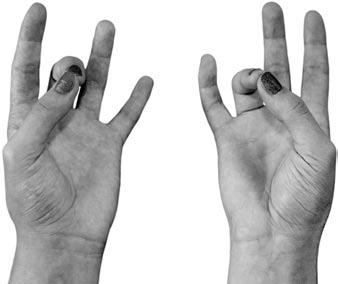 Руку, сложенную в Мукула-мудра   прикладывают к больному или испытывающему напряжение месту для того, чтобы направлять туда энергию. Вы направляете в беспокоящую вас область мощный поток целительной энергии, подобный лазерному лучу. Рекомендуется выполнять обеими руками по 5 минут 5 раз в день. 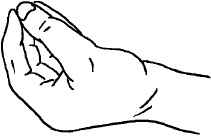 Мудра для суставов. На правой руке соедините большой и безымянный пальцы, а на левой – большой и средний.  Выполняйте мудру по 15 минут 4 раза в день.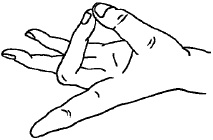 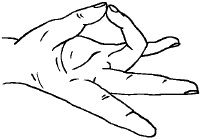 Дхьяни-мудра - это знак принятия новой энергии. Левую руку положите на правую, большие пальцы должны касаться друг друга. 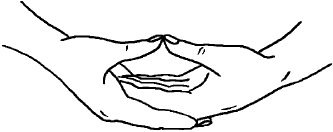 Мудра коровы: мизинцы соединяем с безымянными,  средние - с указательными разных рук. Большие пальцы должны быть максимально расставлены. 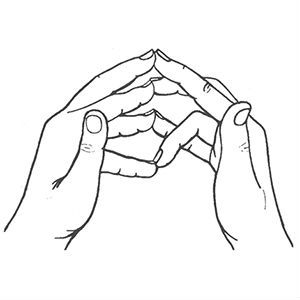 Шивалинга-Мудра (мудра заряжающая энергией) ускоряет любой  процесс выздоровления.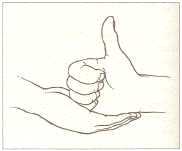 Поставьте правую руку, слегка сжатую в кулак, с большим пальцем, направленным вверх, на ладонь левой руки, сложенной в форме чаши (пальцы вместе). Расположите руки на уровне живота, а локти отведите в стороны и немного вперед. 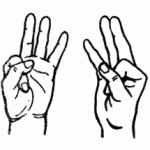 Мудра Ветра очищает кровь, снимает артритные боли, лечит суставы, параличи, болезнь Паркинсона, радикулит, ревматизм, снимает боли в коленях, дрожание рук, шеи, головы.  Выполнять 3 раза по 15 минут до выздоровления..4.Для закрепления эффекта мудротерапии проведем релаксацию.В тишине слушаем музыку текст с позитивным содержанием, даем установку на выздоровление.5.Общие рекомендации для самостоятельного выполнения мудр:Ставьте перед собой максимальную цель – полностью излечиться от заболевания.Не делайте все мудры подряд. За одно занятие выполняйте 3–4 мудры. Желательно повторять их 2–3 раза в день в течение недели. Для излечения от хронических болезней необходимо выполнять мудры в течение длительного времени с перерывами на 1-2 недели.Выполняйте мудры с удовольствием. При появлении напряженности в теле или дискомфортных ощущениях прервите занятие и продолжите выполнять другие мудры.6.Вывод: Опыт  данной работы показал, что занятия  по  пальчиковой  гимнастике способствуют реабилитации граждан, восстановлению их физической и психологической активности, повышают навыки к  самообслуживанию, и расширению формы социального обслуживания  получателей социальных услуг.Реализация мероприятий не требует дополнительных финансовых затрат и условий, доступна для специалиста. 